О создании комиссииВ соответствии с Федеральным закономот 13 июля 2015 г. N 218-ФЗ "О государственной регистрации недвижимости", с приказом Росреестра от 28.04.2021 N П/0179 "Об установлении порядка проведения осмотра здания, сооружения или объекта незавершенного строительства при проведении мероприятий по выявлению правообладателей ранее учтенных объектов недвижимости, формы акта осмотра здания, сооружения или объекта незавершенного строительства при выявлении правообладателей ранее учтенных объектов недвижимости", на основании Устава муниципального образования Андреевский сельсовет:1. Создать комиссию для проведения осмотров зданий, сооружений, объектов незавершенного строительства, являющихся ранее учтенными объектами, в отношении которых проводятся мероприятия по установлению правообладателей на территории муниципального образования Андреевский сельсовет Курманаевского района Оренбургской области согласно приложения.2. Контроль за исполнением настоящего распоряжения оставляю за собой.3. Распоряжение вступает в силу со дня подписания.И.о. главы муниципального образования       Е.А. ПрохороваРазослано: в дело, администрации района, прокурору, членам комиссииПриложение к распоряжению администрации муниципального образования Андреевский сельсоветот 04.04.2023 № 06-рСОСТАВ комиссии для проведения осмотра здания, сооружения или объекта незавершенного строительства при проведении мероприятий по выявлению правообладателей ранее учтенных объектов недвижимости, формы акта осмотра здания, сооружения или объекта незавершенного строительства при выявлении правообладателей ранее учтенных объектов недвижимости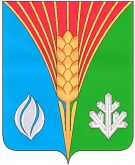 Администрациямуниципального образованияАндреевский   сельсоветКурманаевского районаОренбургской областиРАСПОРЯЖЕНИЕ04.04.2023 № 06-рАлимкина Л.Г.- председатель комиссии, глава администрации муниципального образования Андреевский сельсовет Курманаевского района Оренбургской областиПрохорова Е.А.- член комиссии, ведущий специалист администрации муниципального образования Андреевский сельсовет Курманаевского района Оренбургской областиДаниловских Л.П.- член комиссии, делопроизводитель администрации муниципального образования Андреевский сельсовет Курманаевского района Оренбургской области